https://mailchi.mp/58887a8c8a86/july2023-newsletter-10299718 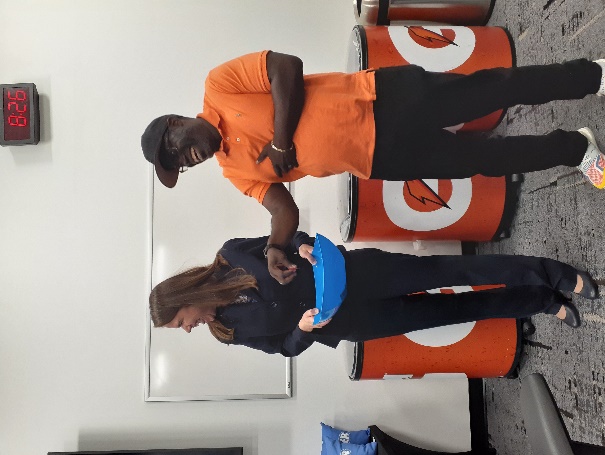 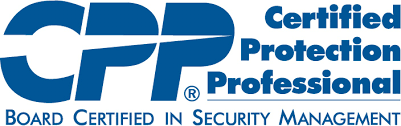 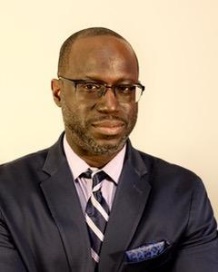 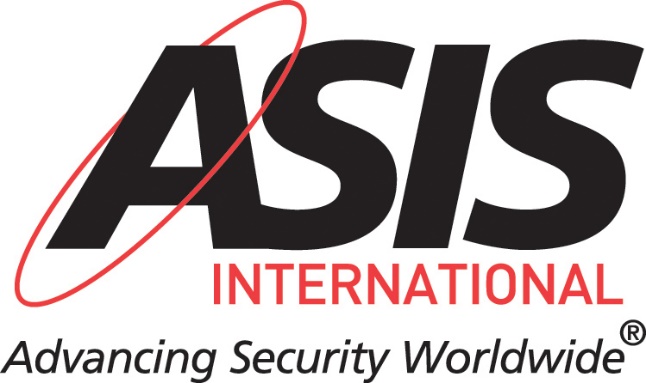 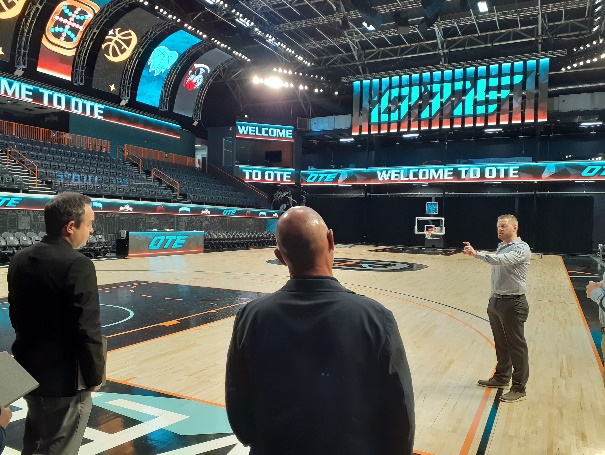 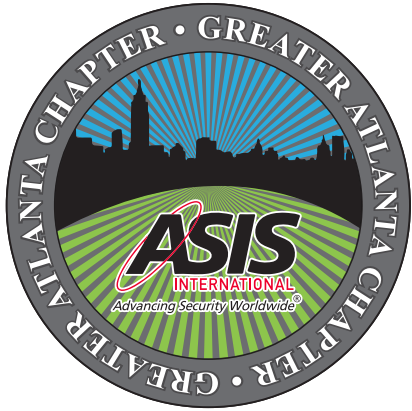 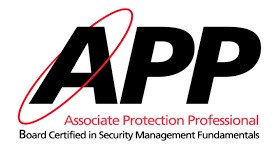 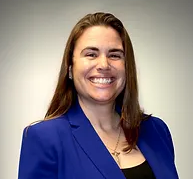 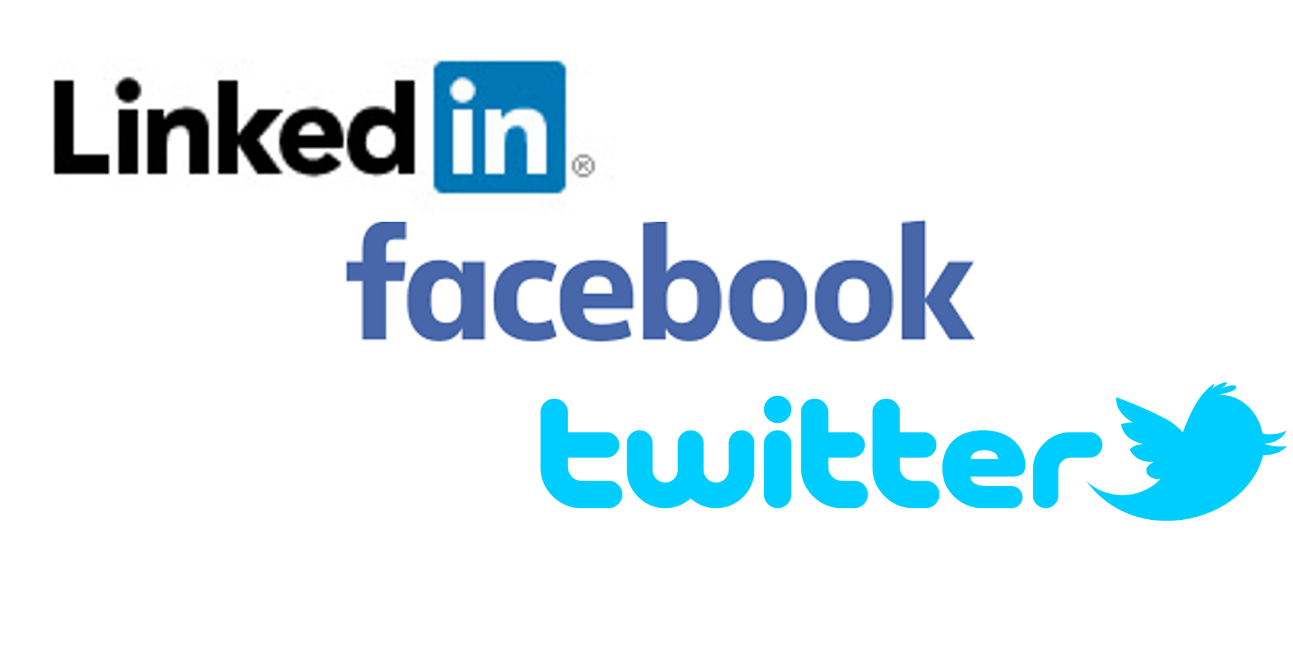 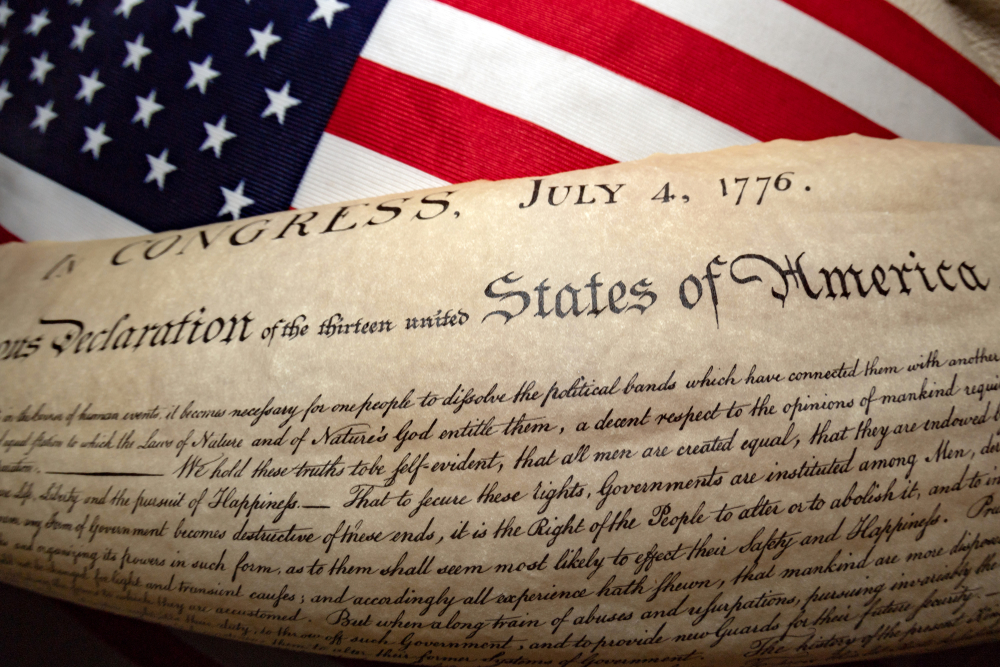 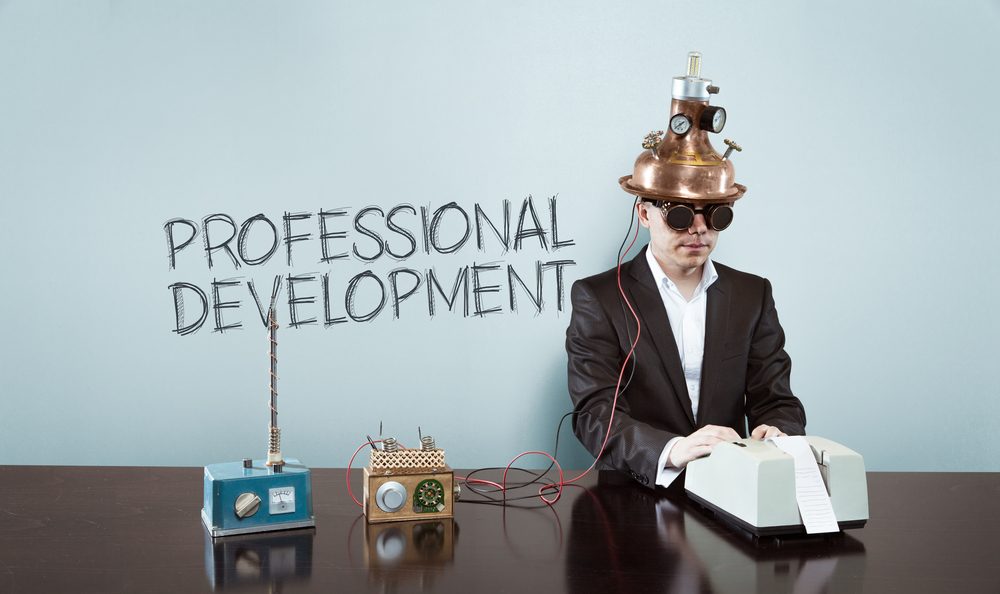 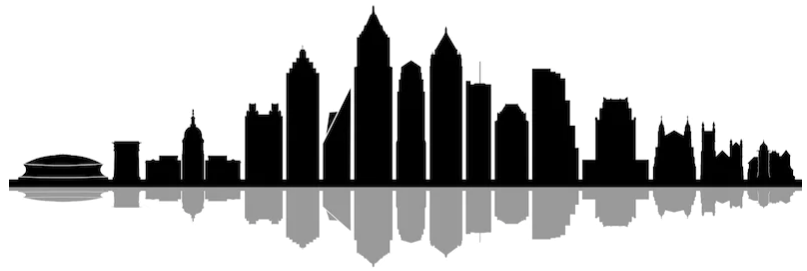 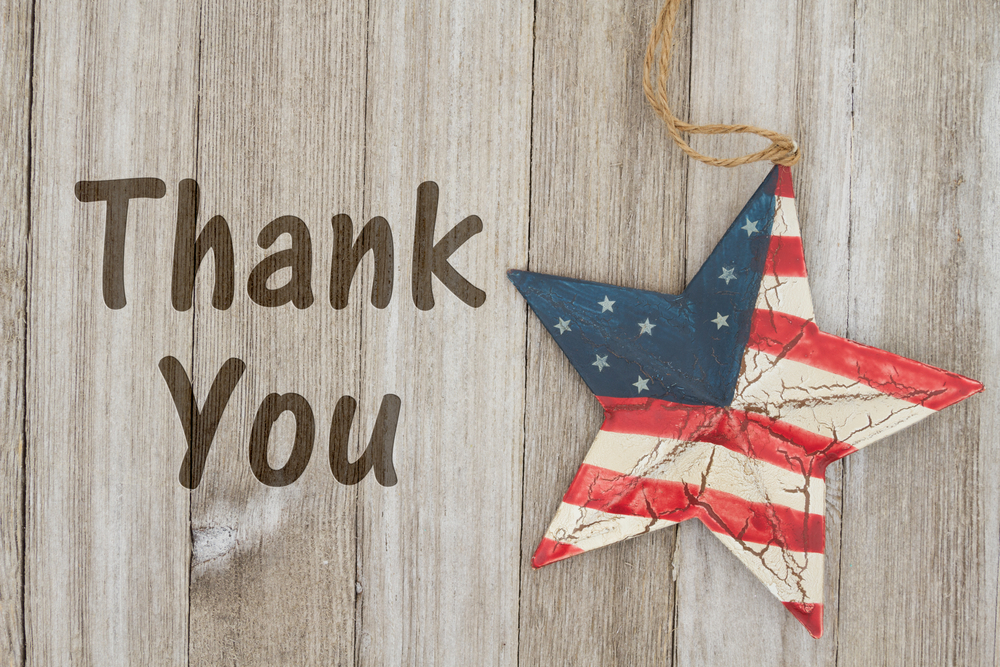 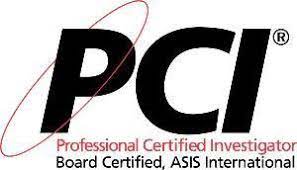 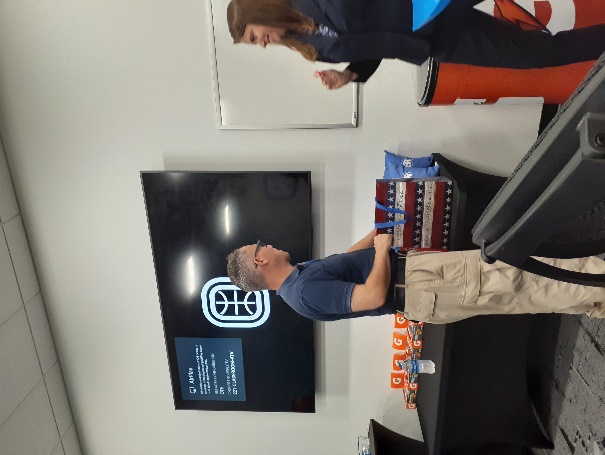 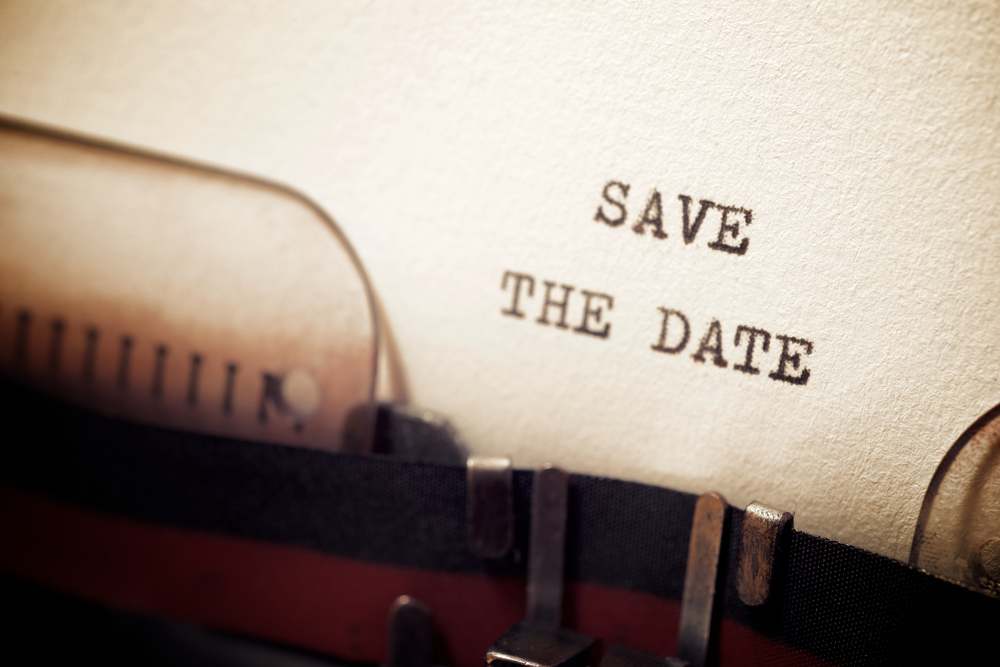 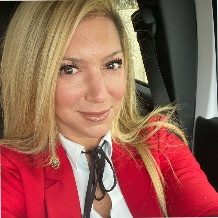 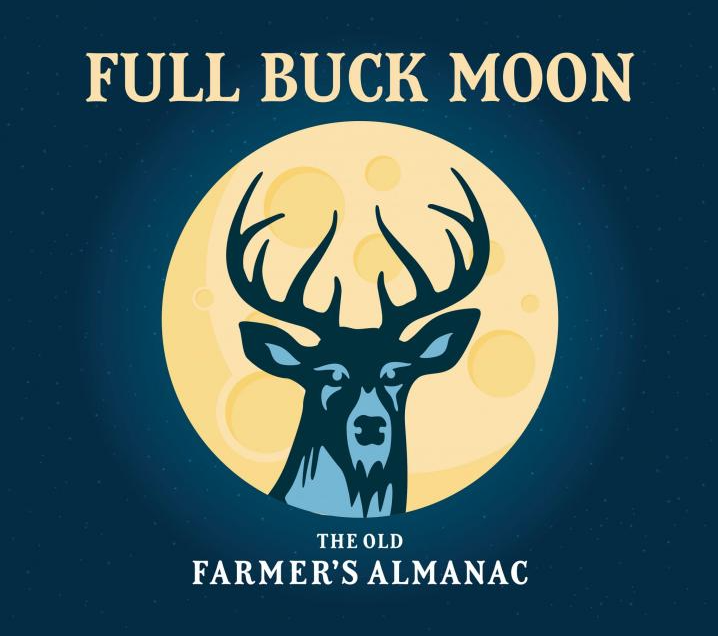 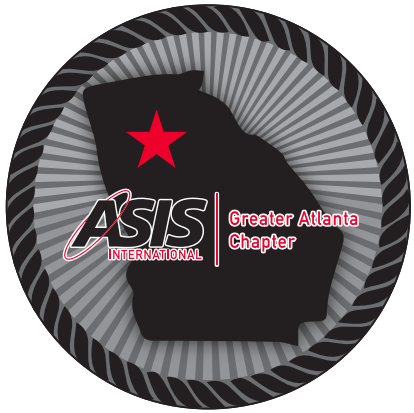 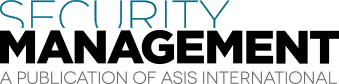 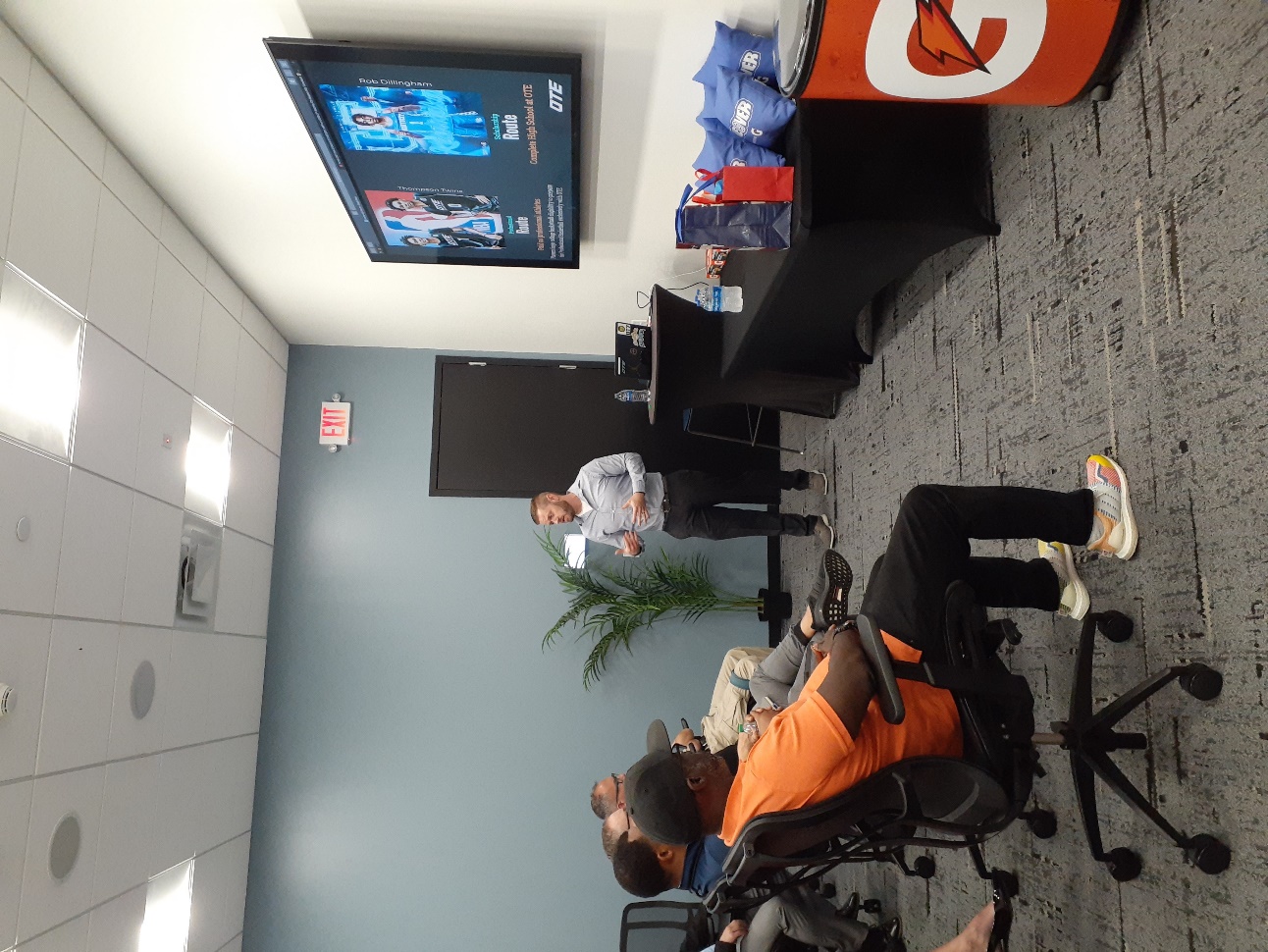 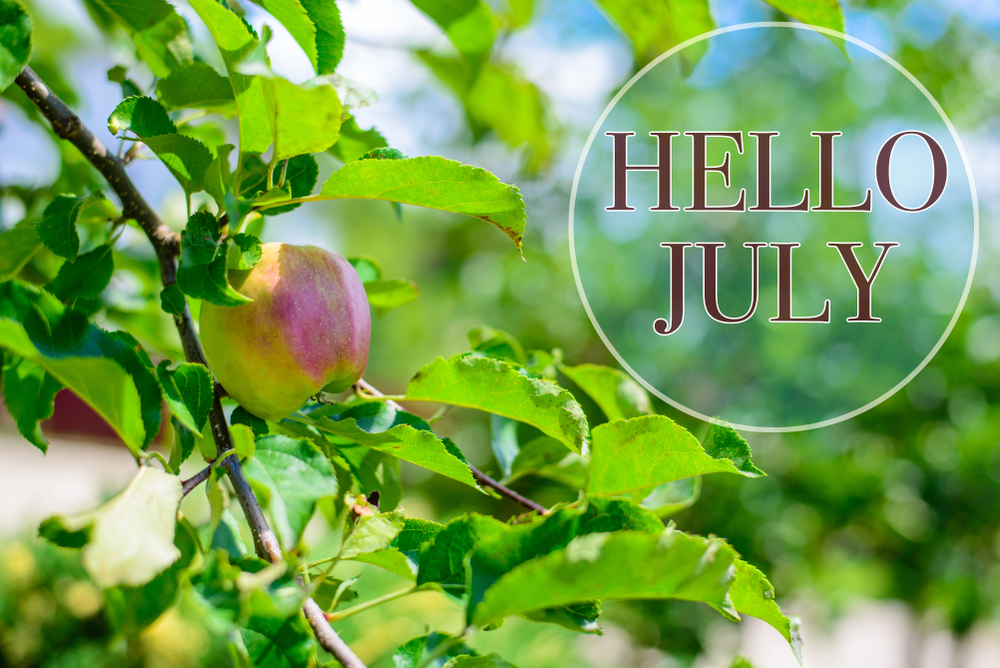 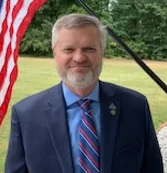 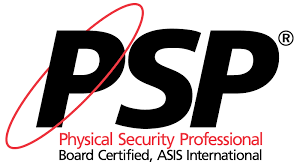 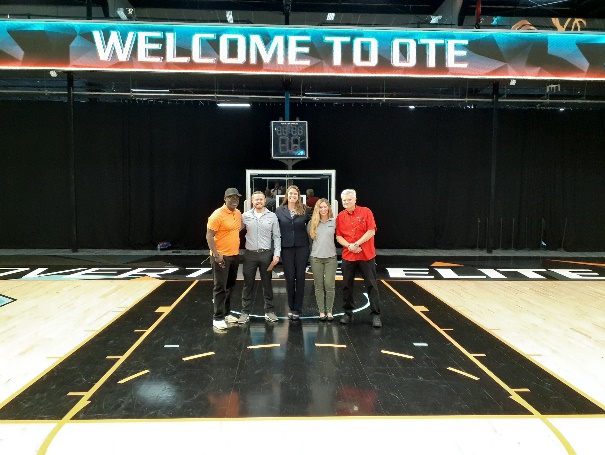 